LAPORAN PENDAMPINGAN KESEHATAN IBU DAN ANAK (KIA)  DENGAN PENDEKATANCoMC (Continuity oF Midwifery Care)PADA NY. YDI JALAN ........................................................................................................................BANJARMASIN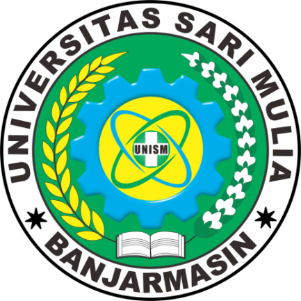 DISUSUN OLEH:NAMA		: ...............................NIM		: ...............................PRODI DIPLOMA TIGA KEBIDANANFAKULTAS KESEHATAN UNIVERSITAS SARI MULIABANJARMASIN